Образотворче мистецтво (асинхронний урок) 2 клас20.03.2023Тема. Весна прийшла(до уроки додані матеріали відео, картинки)Який чарівний і неповторний наш світ! Ми милуємось ним і не перестаємо дивуватись його дивовижним перетворенням. Ще зовсім недавно природа міцно спала укрившись пухкою сніговою ковдрою, а ось уже прокинулась і розцвіла під теплими променями весняного сонечка.Земля прокинулась від сну                                        У ніжнім сонячнім промінні                                        Й стрічає радісно весну…				 І линуть скрізь пісні чарівні,				 Усе звучить, співає все.				 Летять у небо звуки ніжні.				 Весна летить, тепло несе.Ми нетерпляче чекали на весну. І вона прийшла до нас з лагідним сонечком, пташиним співом, першими весняними квітами, зеленою травичкою, вербовими котиками. 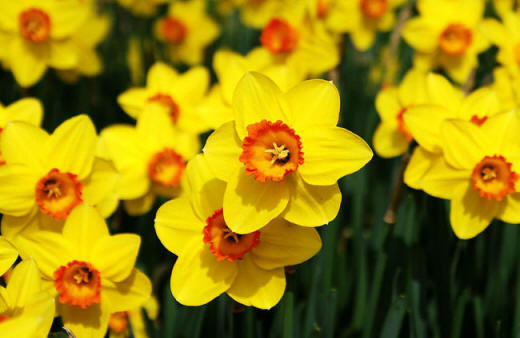 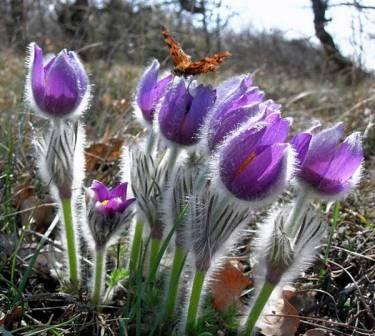 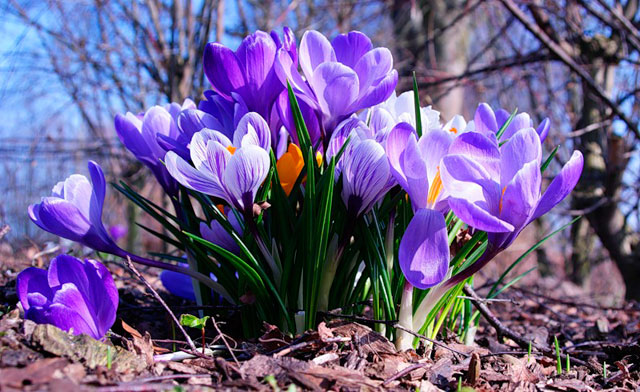 І ось сьогодні на уроці, використовуючи колірну гаму, ми створюватимемо композицію «Весна прийшла».Перегляньте відео (з мережі Інтернет «Видавництво навчальна книга - Богдан») за посиланням https://www.youtube.com/watch?v=ESy98ARCVOw В альбомі з друкованою основою виконати завдання за ст..50-51, намалювати підсніжники кольоровими олівцями за зразком